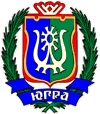 ИЗБИРАТЕЛЬНАЯ КОМИССИЯХАНТЫ-МАНСИЙСКОГО АВТОНОМНОГО ОКРУГА – ЮГРЫПОСТАНОВЛЕНИЕ27 июня 2016 года								        № 1078г. Ханты-МансийскОб инструкции о порядке формирования и расходования денежных средств избирательных фондов кандидатов при проведении выборов глав муниципальных образований в Ханты-Мансийском автономном округе – ЮгреВ соответствии с пунктом 12 статьи 58 Федерального закона от 12.06.2002 № 67-ФЗ «Об основных гарантиях избирательных прав и права на участие в референдуме граждан Российской Федерации» и подпунктом 1.1. пункта 1 статьи 9 Закона Ханты-Мансийского автономного округа – Югры от 18.06.2003 № 33-оз «О выборах глав муниципальных образований в 
Ханты-Мансийском автономном округе – Югре» Избирательная комиссия Ханты-Мансийского автономного округа – Югры постановляет:1. Утвердить Инструкцию о порядке формирования и расходования денежных средств избирательных фондов кандидатов при проведении выборов глав муниципальных образований в Ханты-Мансийском автономном округе – Югре (приложение).2. Признать утратившим силу постановление Избирательной комиссии Ханты-Мансийского автономного округа – Югры от 04.06.2015 г. № 813 
«Об инструкции о порядке и формах учета и отчетности кандидатов о поступлении средств в избирательные фонды и расходовании этих средств при проведении выборов глав муниципальных образований в 
Ханты-Мансийском автономном округе – Югре». 3. Настоящее постановление направить в территориальные избирательные комиссии и разместить на сайте Избирательной комиссии Ханты-Мансийского автономного округа – Югры.ПредседательИзбирательной комиссииХанты-Мансийского автономного округа – Югры								          А.Е. ПавкинСекретарь Избирательной комиссииХанты-Мансийского автономногоокруга – Югры 								      К.И. ДмитриеваПриложениек постановлению Избирательнойкомиссии Ханты-Мансийскогоавтономного округа – Югрыот 27 июня 2016 года № 1078 УТВЕРЖДЕНАпостановлением Избирательнойкомиссии Ханты-Мансийского автономного округа – Югрыот 27 июня 2016 г. № 1078ИНСТРУКЦИЯо порядке формирования и расходования денежных средств избирательных фондов кандидатов при проведении выборов глав муниципальных образований в Ханты-Мансийском автономном округе – Югре1. Общие положения1.1. Согласно Федеральному закону от 12 июня 2002 года № 67-ФЗ «Об основных гарантиях избирательных прав и права на участие в референдуме граждан Российской Федерации» и Закону Ханты-Мансийского автономного округа от 18 июня 2003 № 33-оз «О выборах глав муниципальных образований в Ханты-Мансийском автономном округе – Югре» кандидат на должность главы муниципального образования в Ханты-Мансийском автономном округе – Югре, обязан создать собственный избирательный фонд для финансирования своей избирательной кампании в период после письменного уведомления соответствующей избирательной комиссии о выдвижении (самовыдвижении) до представления документов для их регистрации этой избирательной комиссией. Создание избирательного фонда осуществляется путем открытия специального избирательного счета в предусмотренном законодательством порядке. О создании своего избирательного фонда (открытии избирательного счета) кандидат обязан уведомить избирательную комиссию, представив вместе с иными документами для регистрации кандидата письменное уведомление об этом, которое является необходимым для регистрации документом.При численности избирателей в избирательном округе менее пяти тысяч создание кандидатом своего избирательного фонда необязательно при условии, что финансирование кандидатом своей избирательной кампании не производится. В этом случае кандидат обязан письменно уведомить избирательную комиссию муниципального образования об указанных обстоятельствах, представив вместе с иными документами для регистрации кандидата уведомление, которое является необходимым для регистрации такого кандидата документом.1.2. Используемые в  настоящей Инструкции сокращения:автономный округ – Ханты-Мансийский автономный округ – Югра;Закон автономного округа – Закон Ханты-Мансийского автономного округа от 18 июня 2003 № 33-оз «О выборах глав муниципальных образований в Ханты-Мансийском автономном округе – Югре»;кандидат – кандидат на должность главы муниципального образования в Ханты-Мансийском автономном округе – Югре;средства – денежные средства избирательного фонда кандидата;Федеральный закон – Федеральный закон от 12 июня 2002 года №67-ФЗ «Об основных гарантиях избирательных прав и права на участие в референдуме граждан Российской Федерации»; филиал Сбербанка России – подразделение Публичного акционерного общества «Сбербанк России».1.3. Право распоряжаться денежными средствами избирательного фонда принадлежит создавшему этот фонд кандидату.1.4.	Кандидат имеет право назначить не более двух представителей по финансовым вопросам.Регистрация уполномоченного представителя по финансовым вопросам осуществляется избирательной комиссией муниципального образования в течение трех дней после поступления в указанную избирательную комиссию заявления кандидата о назначении уполномоченного представителя по финансовым вопросам, заявления о согласии лица быть уполномоченным представителем по финансовым вопросам, а также нотариально заверенной доверенности.1.5. Средства избирательных фондов имеют целевое назначение. Они могут использоваться только на покрытие расходов, связанных с избирательной кампанией кандидата.2. Учет поступлений средств в избирательные фонды и расходования этих средств2.1. Кандидат, создавший избирательный фонд, обязан вести учет поступления средств в соответствующий избирательный фонд и расходования указанных средств по форме, приведенной в приложении № 1. 2.2. Избирательный фонд кандидата может создаваться только за счет: а) собственных средств кандидата;б) средств, выделенных кандидату, выдвинувшим его избирательным объединением;в) добровольных пожертвований граждан;г) добровольных пожертвований юридических лиц.2.3. Предельная сумма всех расходов кандидата по выборам главы муниципального района и городского округа из средств его избирательного фонда не может превышать 2 миллиона рублей.Предельная сумма всех расходов кандидата по выборам главы сельского и городского поселения из средств его избирательного фонда не может превышать 1 миллион рублей2.4. Собственные средства кандидата в совокупности не могут превышать 10 процентов от предельной суммы всех расходов из средств избирательного фонда кандидата, установленной в пункте 2.3 настоящей Инструкции.Средства, выделенные кандидату выдвинувшим его избирательным объединением, в совокупности не могут превышать 50 процентов от предельной суммы всех расходов из средств избирательного фонда кандидата, установленной в пункте 2.3 настоящей Инструкции.Добровольные пожертвования граждан и юридических лиц в избирательные фонды кандидатов вносятся в размере, не превышающем соответственно 1,5 процента и 7 процентов от предельной суммы всех расходов из средств избирательного фонда кандидата, установленной в соответствии с пунктами 2.3 настоящей Инструкции, для каждого гражданина, юридического лица.2.5. Если гражданин, являющийся кандидатом на должность главы муниципального образования одновременно выдвинут кандидатом на других выборах, проводимых на территории соответствующего муниципального образования, и обязан создать помимо избирательного фонда кандидата на должность главы муниципального образования иные избирательные фонды, предельной суммой всех расходов из средств этих фондов является наибольшая из указанных в федеральных законах, законах автономного округа.2.6. В случае дополнительного выдвижения кандидатов при обстоятельствах, указанных в пункте 33 статьи 38 Федерального закона, предельная сумма всех расходов из средств избирательного фонда ранее зарегистрированных кандидатов увеличивается в 1,5 раза.2.7. Предельные размеры собственных средств кандидатов, избирательных объединений и добровольных пожертвований граждан и юридических лиц, исчисляемые от предельной суммы расходов из средств избирательного фонда кандидата в период избирательной кампании приведены в приложении № 3. 2.8. Добровольным пожертвованием признается: для юридического лица – безвозмездное перечисление денежных средств со своего расчетного счета на специальный избирательный счет кандидата; для гражданина – безвозмездное внесение собственных средств на специальный избирательный счет кандидата.2.9. Добровольное пожертвование гражданина в избирательный фонд вносится им лично на специальный избирательный счет избирательного фонда через отделение связи либо кредитную организацию из собственных средств по предъявлении паспорта или документа, заменяющего паспорт гражданина. При внесении добровольного пожертвования гражданин в распоряжении о переводе денежных средств указывает следующие сведения о себе: фамилию, имя, отчество, дату рождения, адрес места жительства, серию и номер паспорта или документа, заменяющего паспорт гражданина, сведения о гражданстве. 2.10. Добровольные пожертвования юридических лиц в избирательный фонд кандидата, осуществляются путем перечисления средств на специальный избирательный счет избирательного фонда в безналичном порядке.При внесении добровольного пожертвования юридическим лицом в распоряжении о переводе денежных средств указываются следующие сведения о нем: идентификационный номер налогоплательщика, наименование, дата регистрации, банковские реквизиты, отметка об отсутствии ограничений, предусмотренных пунктом 6 статьи 58 Федерального закона.Распоряжение о переводе денежных средств на перечисление добровольного пожертвования на специальный избирательный счет заполняется юридическим лицом в соответствии с требованиями нормативных актов Центрального банка Российской Федерации, регулирующих порядок осуществления безналичных расчетов и заполнения расчетных документов, с учетом следующих особенностей: в поле «Назначение платежа» указываются слово «пожертвование», дата регистрации юридического лица, отметка об отсутствии ограничений, предусмотренных пунктом 6 статьи 58 Федерального закона. В качестве отметки об отсутствии ограничений используется следующая запись: «Ограничения, предусмотренные пунктом 6 статьи 58 ФЗ от 12.06.2002  № 67-ФЗ, отсутствуют», допускается сокращение: «Отс. огр.».2.11. Индивидуальный предприниматель при внесении пожертвования в распоряжении о переводе денежных средств указывает реквизиты, предусмотренные в пункте 2.9 настоящей Инструкции. 2.12. Запрещается вносить пожертвования в избирательные фонды кандидатов:1) иностранным государствам;2) иностранным организациям;3) иностранным гражданам;4) лицам без гражданства;5) гражданам Российской Федерации, не достигшим возраста 18 лет на день голосования;6) российским юридическим лицам с иностранным участием, если доля (вклад) иностранного участия в их уставном (складочном) капитале превышает 30 процентов на день официального опубликования (публикации) решения о назначении выборов главы муниципального образования в Ханты-Мансийском автономном округе – Югре (для открытых акционерных обществ – на день составления списка лиц, имеющих право участвовать в годовом общем собрании акционеров за предыдущий финансовый год);7) международным организациям и международным общественным движениям;8) органам государственной власти, иным государственным органам, органам местного самоуправления;9) государственным и муниципальным учреждениям, государственным и муниципальным унитарным предприятиям;10) юридическим лицам, в уставном (складочном) капитале которых доля (вклад) Российской Федерации, субъектов Российской Федерации и (или) муниципальных образований превышает 30 процентов на день официального опубликования (публикации) решения о назначении выборов главы муниципального образования в Ханты-Мансийском автономном округе – Югре (для открытых акционерных обществ – на день составления списка лиц, имеющих право участвовать в годовом общем собрании акционеров за предыдущий финансовый год);11) организациям, учрежденным государственными органами и (или) органами местного самоуправления (за исключением акционерных обществ, учрежденных в порядке приватизации); организациям, учрежденным юридическими лицами, указанными в подпунктах 6 и 10 настоящего пункта; организациям, имеющим в своем уставном (складочном) капитале долю (вклад) юридических лиц, указанных в подпунктах 6 и 10 настоящего пункта, превышающую (превышающий) 30 процентов на день официального опубликования (публикации) решения о назначении выборов главы муниципального образования в Ханты-Мансийском автономном округе – Югре (для открытых акционерных обществ – на день составления списка лиц, имеющих право участвовать в годовом общем собрании акционеров за предыдущий финансовый год);12) воинским частям, военным учреждениям и организациям, правоохранительным органам;13) благотворительным и религиозным организациям, а также учрежденным ими организациям; 14) анонимным жертвователям. Под анонимным жертвователем понимается:гражданин, который при внесении пожертвования не указал в распоряжении о переводе денежных средств любое из следующих сведений: фамилию, имя и отчество, адрес места жительства – или указал недостоверные сведения,юридическое лицо, о котором в распоряжении о переводе денежных средств на внесение пожертвования не указано любое из следующих сведений: идентификационный номер налогоплательщика, наименование, банковские реквизиты – или указаны недостоверные сведения;15) юридическим лицам, зарегистрированным менее чем за один год до дня голосования на выборах главы муниципального образования в Ханты-Мансийском автономном округе – Югре, а также некоммерческим организациям, выполняющим функции иностранного агента;16) некоммерческим организациям, получавшим в течение года, предшествующего дню внесения пожертвования в избирательный фонд, денежные средства либо иное имущество от:а) иностранных государств, а также от указанных в подпунктах 1–5,   7–9, 12–15 настоящего пункта органов, организаций или физических лиц,б) российских юридических лиц с иностранным участием, если доля (вклад) иностранного участия в их уставном (складочном) капитале превышала (превышал) 30 процентов на день перечисления этих денежных средств либо передачи иного имущества (для открытых акционерных обществ – на день составления списка лиц, имеющих право участвовать в годовом общем собрании акционеров за предыдущий финансовый год),в) юридических лиц, в уставном (складочном) капитале которых доля (вклад) Российской Федерации, субъектов Российской Федерации и (или) муниципальных образований превышала (превышал) 30 процентов на день перечисления этих денежных средств либо передачи иного имущества (для открытых акционерных обществ – на день составления списка лиц, имеющих право участвовать в годовом общем собрании акционеров за предыдущий финансовый год),г) организаций, учрежденных государственными органами и (или) органами местного самоуправления (за исключением акционерных обществ, учрежденных в порядке приватизации),д) организаций, учрежденных юридическими лицами, указанными в подпунктах «б» и «в» настоящего подпункта,е) организаций, в уставном (складочном) капитале которых доля (вклад) юридических лиц, указанных в подпунктах «б» и «в» настоящего подпункта, превышала (превышал) 30 процентов на день перечисления этих денежных средств либо передачи иного имущества (для открытых акционерных обществ – на день составления списка лиц, имеющих право участвовать в годовом общем собрании акционеров за предыдущий финансовый год).2.13. Некоммерческие организации, указанные в подпункте 16 пункта 2.12 настоящей Инструкции, не вправе вносить пожертвования в избирательный фонд только в случае, если полученные этими некоммерческими организациями денежные средства или иное имущество не были возвращены ими перечислившим эти денежные средства либо передавшим иное имущество иностранным государствам, органам, организациям или физическим лицам, указанным в подпунктах «а»–«е» подпункта 16 пункта 2.12 настоящей Инструкции (в случае невозможности возврата не были перечислены (переданы) в доход Российской Федерации), до дня внесения пожертвования в избирательный фонд.2.14. Если добровольное пожертвование поступило в избирательный фонд от гражданина или юридического лица, не имеющих права осуществлять такое пожертвование, либо если пожертвование было внесено с нарушением пунктов 2.9 и 2.10 либо в размерах, превышающих размеры, предусмотренные приложением №3 к настоящей Инструкции, кандидат обязан не позднее чем через 10 дней со дня поступления пожертвования  на специальный избирательный счет избирательного фонда возвратить жертвователю соответственно полностью или ту его часть, которая превышает установленный максимальный размер пожертвования (за вычетом расходов на пересылку) с указанием в платежных (расчетных) документах причины возврата. 2.15. Пожертвования, внесенные анонимными жертвователями, не позднее чем через десять дней со дня поступления на специальный избирательный счет должны перечисляться кандидатом в доход местного бюджета автономного округа.2.16. Кандидат вправе возвратить жертвователю любое пожертвование, за исключением пожертвования, внесенного анонимным жертвователем.2.17. Кандидат не несет ответственность за принятие пожертвований, при внесении которых жертвователи указали сведения, предусмотренные пунктами 7, 8 статьи 58 Федерального закона и оказавшиеся недостоверными, если кандидат своевременно не получил информацию о неправомерности данных пожертвований. 2.18. Соответствующие избирательные комиссии осуществляют контроль за порядком формирования и расходования средств избирательных фондов кандидатов, избирательных объединений. При поступлении в распоряжение избирательной комиссии информации о перечислении добровольных пожертвований с нарушением пунктов 2.2 и 2.12 настоящей Инструкции, указанная информация незамедлительно сообщается соответствующим кандидатам, избирательным объединениям.2.19. Граждане и юридические лица вправе оказывать финансовую поддержку  кандидатам только через избирательные фонды.2.20. Средства избирательных фондов кандидата имеют целевое назначение и могут использоваться только: на финансовое обеспечение организационно-технических мероприятий по сбору подписей избирателей, в том числе на оплату труда лиц, привлекаемых к сбору подписей избирателей; на проведение предвыборной агитации, а также на оплату работ (услуг) информационного и консультационного характера; на оплату других работ (услуг), выполненных (оказанных) гражданами и юридическими лицами, а также иных расходов, непосредственно связанных с проведением кандидатом объединением своей избирательной кампании. 2.21. Реализация товаров, выполнение платных работ и оказание платных услуг гражданами и юридическими лицами для кандидатов должны оформляться договором в письменной форме с указанием реквизитов сторон, сведений об объеме поручаемой работы, ее стоимости, расценок по видам работ, порядка оплаты, сроков выполнения работ.Выполненные работы и услуги должны подтверждаться актами о выполнении работ, накладными документами на получение товаров, подписанными сторонами договора. 2.22. Выполнение оплачиваемых работ (оказание платных услуг), реализация товаров, прямо или косвенно связанных с выборами главы муниципального образования в Ханты-Мансийском автономном округе – Югре и направленных на достижение определенного результата на выборах, запрещаются без документально подтвержденного согласия по форме, приведенной в приложении № 4, кандидата, уполномоченного представителя кандидата по финансовым вопросам, и без оплаты из средств соответствующего избирательного фонда. 2.23. Договоры (соглашения) с гражданами и юридическими лицами о выполнении определенных работ (об оказании услуг), связанных с избирательной кампанией кандидата, заключаются лично кандидатом либо его уполномоченным представителем по финансовым вопросам. Расчеты между кандидатом и юридическим лицом за выполнение указанных работ (оказание услуг) осуществляются только в безналичном порядке.2.24. Все предвыборные агитационные материалы должны изготавливаться на территории Российской Федерации. 2.25. Запрещается изготовление агитационных материалов без предварительной оплаты из средств соответствующего избирательного фонда и с нарушением требований, установленных пунктом 2.22 настоящей Инструкции. 2.26. В договоре на предоставление платного эфирного времени кандидату указываются следующие условия: вид (форма) предвыборной агитации, дата и время выхода в эфир агитационного материала, продолжительность предоставляемого эфирного времени, размер и порядок его оплаты, формы и условия участия журналиста (ведущего) в телепередаче, радиопередаче. После выполнения условий договора оформляются акт о выполнении работ и соответствующая справка об использованном эфирном времени, в которых отмечается выполнение обязательств по договору с указанием программы вещания, названия передачи и времени ее выхода в эфир. 2.27. Платежный документ о перечислении в полном объеме средств в оплату стоимости эфирного времени, предоставляемого кандидату, передается в филиал Сбербанка России кандидатом не позднее чем за два дня до дня предоставления эфирного времени. Копия платежного документа с отметкой филиала Сбербанка России представляется кандидатом или его уполномоченным представителем по финансовым вопросам в организацию телерадиовещания до предоставления эфирного времени. В случае нарушения этого условия предоставление эфирного времени не допускается. Платежный документ о перечислении в полном объеме средств в оплату стоимости печатной площади, предоставляемой кандидату, передается в филиал Сбербанка России кандидатом не позднее чем за два дня до дня опубликования агитационного материала. 2.28. Копия платежного документа с отметкой филиала Сбербанка России представляется кандидатом в редакцию периодического печатного издания до предоставления печатной площади. В случае нарушения этого условия предоставление печатной площади не допускается. 2.29. Во всех предвыборных агитационных материалах, размещаемых в периодических печатных изданиях за плату, должны содержать информацию о том, из средств какого избирательного фонда была произведена оплата соответствующей публикации. 2.30. Все печатные и аудиовизуальные агитационные материалы должны содержать сведения об изготовителе: для юридического лица – наименование, юридический адрес и идентификационный номер налогоплательщика организации, для гражданина – фамилию, имя, отчество, наименование субъекта Российской Федерации, района, города, иного населенного пункта, где находится его место жительства; сведения о заказчике: для юридического лица – наименование организации, для гражданина – фамилия, имя, отчество; а также информацию о тираже, дате выпуска, указание об оплате изготовления данных агитационных материалов из средств соответствующего фонда. 2.31. Оплата изготовления, а также распространения каждого тиража предвыборного агитационного материала должна производиться отдельными платежными поручениями.При перечислении кандидатом денежных средств за изготовление предвыборных агитационных материалов в поле «Назначение платежа» платежного поручения рекомендуется указывать наименование и тираж агитационного материала, а также реквизиты договора на его изготовление.Наименование предвыборного агитационного материала определяется кандидатом самостоятельно. Указанное в распоряжении о переводе денежных средств наименование предвыборного агитационного материала должно совпадать с наименованием агитационного материала, указываемого при его представлении в соответствующую избирательную комиссию в соответствии с требованиями части 3 статьи 54 Федерального закона. Допускается использование первых слов наименования предвыборного агитационного материала или сокращений, позволяющих идентифицировать данный агитационный материал.2.32. Оплата рекламы коммерческой и иной не связанной с выборами деятельности с использованием фамилии или изображения кандидата, а также рекламы с использованием наименования, эмблемы, иной символики избирательного объединения, выдвинувшего кандидата, в период избирательной кампании осуществляется только за счет средств соответствующего избирательного фонда. В день голосования и в день, предшествующий дню голосования, такая реклама, в том числе оплаченная за счет средств соответствующего избирательного фонда, не допускается. На этих же условиях могут размещаться объявления (иная информация) о связанной с выборами деятельности избирательного объединения, кандидата при условии указания в объявлении (иной информации) сведений, из средств избирательного фонда какого кандидата оплачено их размещение.2.33. Допускается добровольное бесплатное личное выполнение гражданином работ, оказание услуг кандидату в ходе избирательной кампании без привлечения третьих лиц. 2.34. Юридические лица и граждане могут оказывать материальную поддержку кандидату путем предоставления материальных ценностей во временное пользование только при условии заключения договоров и оплаты по этим договорам за счет средств соответствующих избирательных фондов. 3. Запреты на расходование средств помимо избирательных фондов3.1. Кандидату запрещается использовать для организационно-технических мероприятий по сбору подписей избирателей, а также на проведение предвыборной агитации, осуществление другой деятельности, направленной на достижение определенного результата на выборах, в том числе на покрытие расходов на использование помещений, транспорта, связи, оргтехники и так далее, иные средства, кроме средств, поступивших в их избирательные фонды. 3.2. Кандидат для финансирования избирательной кампании вправе использовать только те средства, которые перечислены отправителями на специальные избирательные счета их избирательных фондов до дня голосования в порядке, установленном Федеральным законом, Законом автономного округа.3.3. Запрещается без письменного согласия кандидата или его уполномоченного представителя по финансовым вопросам, и без оплаты из соответствующего избирательного фонда выполнение оплачиваемых работ, реализация товаров, оказание платных услуг, прямо или косвенно связанных с выборами и направленных на достижение определенных результатов на выборах.3.4. Запрещается бесплатное выполнение или выполнение по необоснованно заниженным (завышенным) расценкам юридическими лицами, их филиалами, представительствами и иными подразделениями работ, реализация товаров, оказание услуг, прямо или косвенно связанных с выборами и направленных на достижение определенного результата на выборах. Под необоснованным занижением расценок понимается реализация товаров, выполнение работ либо оказание услуг по ценам в два и более раза ниже средних по автономному округу, а под необоснованным завышением – реализация товаров, выполнение работ либо оказание услуг по ценам, в два и более раза превышающим средние по автономному округу. 3.5. Кандидат, доверенное лицо кандидата и  уполномоченный представитель кандидата, а также иные лица и организации, прямо или косвенно участвующие в предвыборной агитации, не вправе:- вручать избирателям денежные средства, подарки и иные материальные ценности иначе чем за выполнение организационной работы (сбор подписей избирателей, агитационную работу);- производить вознаграждение избирателей, обещать произвести такое вознаграждение;- проводить льготную распродажу товаров, бесплатно распространять любые товары, за исключением печатных материалов (в том числе иллюстрированных) и значков, специально изготовленных для избирательной кампании;- оказывать услуги безвозмездно или на льготных условиях, а также воздействовать на избирателей посредством обещания передачи им денежных средств, ценных бумаг и других материальных благ (в том числе по итогам голосования); - оказывать услуги иначе, чем на основании принимаемых в соответствии с законодательством Российской Федерации решений органов государственной власти, органов местного самоуправления. 4. Отчетность по средствам избирательных фондов4.1. Филиалы Сбербанка России представляют соответствующей избирательной комиссии сведения о поступлении средств на соответствующие специальные избирательные счета и расходовании этих средств в машиночитаемом виде с использованием автоматизированной системы дистанционного банковского обслуживания (далее – система ДБО). Сведения представляются ежедневно по рабочим дням за весь предыдущий операционный день.В случае отсутствия системы ДБО либо возникновения проблем с передачей данных указанные сведения представляются в машиночитаемом виде или на бумажном носителе не реже одного раза в неделю, а за 10 дней до дня голосования – не реже одного раза в три операционных дня по формам, приведенным в приложениях № 3 и 5 к Порядку открытия, ведения и закрытия специальных избирательных счетов для формирования избирательных фондов кандидатов, избирательных объединений при проведении выборов глав муниципальных образований и депутатов представительных органов муниципальных образований в Ханты-Мансийском автономном округе – Югре, утвержденному постановлением Избирательной комиссии Ханты-Мансийского автономного округа – Югры от 14.06.2016 г. № 1050. Положение о представлении этих сведений включается в договор банковского счета.4.2. До сдачи итогового финансового отчета все наличные средства, оставшиеся у кандидата, должны быть возвращены им или его уполномоченным представителем по финансовым вопросам на специальный избирательный счет избирательного фонда. При этом в платежном документе на возврат наличных средств указывается: «Возврат наличных денежных средств кандидата». До сдачи итогового финансового отчета все имущество, приобретенное за счет средств кандидата на цели избирательной кампании, должно быть реализовано по первоначальной стоимости с учетом амортизационного износа, а денежные средства возвращены в соответствующий избирательный фонд.4.3. Кандидат после дня голосования, либо после принятия решения об отказе в регистрации кандидата, отмене или аннулировании регистрации и до представления итогового финансового отчета обязан возвратить неизрасходованные средства соответствующего избирательного фонда гражданам и юридическим лицам, осуществившим перечисления в этот избирательный фонд, пропорционально перечисленным средствам (за вычетом расходов на пересылку). Остаток неизрасходованных средств, которые не могут быть возвращены жертвователям в указанном порядке, подлежит перечислению в доход местного бюджета.4.4. По истечении 60 дней со дня голосования филиал Сбербанка России по письменному указанию соответствующей избирательной комиссии обязан перечислить оставшиеся на специальных избирательных счетах избирательных фондов средства в доход местного бюджета. 4.5. Кандидат представляет на бумажном носителе и в машиночитаемом виде в соответствующую избирательную комиссию финансовые отчеты со следующей периодичностью: первый финансовый отчет – одновременно с представлением в избирательную комиссию муниципального образования документов, необходимых для регистрации (сведения в отчете составляются на дату, предшествующую дате представления отчета не более чем на пять дней); итоговый финансовый отчет – не позднее чем через 30 дней после официального опубликования результатов выборов.4.6. Финансовый отчет (первый, итоговый) составляется по форме, приведенной в приложении № 8. Финансовые отчеты (первый, итоговый) подписываются лично кандидатом. Документами первого финансового отчета кандидата являются первый финансовый отчет, сведения об учете поступления и расходования денежных средств избирательного фонда кандидата, справка об остатке средств на счете, выданная кредитной организацией, в которой открыт специальный избирательный счет кандидата, заверенная кредитной организацией копия договора банковского счета, на основании которого открыт специальный избирательный счет, копия сберегательной книжки специального избирательного счета кандидата (при наличии таковой).Итоговый финансовый отчет должен быть представлен в сброшюрованном виде и иметь сквозную нумерацию страниц, включая приложения. К итоговому финансовому отчету прилагаются сведения об учете поступления и расходования денежных средств избирательного фонда кандидата, первичные финансовые документы, подтверждающие поступление и расходование средств избирательного фонда. Перечень прилагаемых к итоговому финансовому отчету документов определяется избирательной комиссией муниципального образования.В сведениях по учету поступления и расходования средств избирательного фонда кандидата в графе «Шифр строки финансового отчета» указывается, в какой строке финансового отчета учтены каждые поступление, возврат, расходование средств избирательного фонда. Первичные финансовые документы к итоговому финансовому отчету представляются в хронологической последовательности по мере отражения финансовых операций на специальных избирательных счетах избирательных фондов. При этом за основу принимаются выписки филиала Сбербанка России со специального избирательного счета избирательного фонда, к которым прилагаются необходимые документы, К итоговому финансовому отчету прилагается опись указанных в настоящем пункте документов и материалов по форме, приведенной в приложении № 10. Избирательная комиссия муниципального образования со дня представления кандидатом итогового финансового отчета оформляет акт приема отчета.4.7. Кандидат, выдвинутый одновременно кандидатом на разных выборах, представляет в избирательную комиссию муниципального образования копии своих финансовых отчетов по каждому виду выборов, на которых он выдвинут в качестве кандидата.4.8. Если кандидат утратил свой статус, обязанность представления финансового отчета возлагается на гражданина, являвшегося кандидатом.4.9. Первичные финансовые документы должны содержать следующие обязательные реквизиты: наименование и дату составления документа; наименование организации либо фамилию, имя, отчество индивидуального предпринимателя, от имени которых составлен документ; содержание хозяйственной операции в натуральном и денежном выражении; наименование должности, фамилию и инициалы лица, ответственного за совершение хозяйственной операции и правильность ее оформления; личную подпись указанного лица.4.10. Порядок налогообложения средств избирательных фондов устанавливается федеральными законами.5. Сведения, подлежащие опубликованию и размещениюв сети Интернет5.1. Избирательная комиссия муниципального образования до дня голосования периодически направляет в муниципальные средства массовой информации (при отсутствии муниципальных средств массовой информации обнародует иным путем) сведения о поступлении и расходовании средств избирательных фондов. Объем подлежащих опубликованию (обнародованию) сведений устанавливается избирательной комиссией муниципального образования.5.2. Редакции муниципальных периодических печатных изданий, включенных в перечень, опубликованный Избирательной комиссией муниципального образования, в соответствии с пунктом 7 статьи 47 Федерального закона, обязаны опубликовать переданные им избирательной комиссией муниципального образования сведения о поступлении и расходовании средств избирательных фондов кандидатов в течение трёх дней со дня получения. 5.3. Обязательному размещению подлежат сведения: 1) о финансовой операции по расходованию средств из соответствующего избирательного фонда в случае, если ее размер превышает 50 тысяч рублей;2) о юридических лицах, перечисливших в соответствующий избирательный фонд добровольные пожертвования в сумме, превышающей 25 тысяч рублей;3) о количестве граждан, внесших в соответствующий избирательный фонд добровольные пожертвования в сумме, превышающей 20 тысяч рублей;4) о средствах, возвращенных жертвователям из соответствующего избирательного фонда, в том числе об основаниях возврата;5) об общей сумме средств, поступивших в соответствующий избирательный фонд, и об общей сумме израсходованных средств.Размещение указанных сведений, осуществляется по формам, приведенным в приложении № 11. 5.4. Избирательная комиссия муниципального образования передает в редакции муниципальных периодических печатных изданий для опубликования, а также может разместить в сети «Интернет» копии всех финансовых отчетов кандидатов, указанных в пункте 4.5 настоящей Инструкции, не позднее чем через пять дней со дня их получения. Редакции муниципальных периодических печатных изданий обязаны опубликовать переданные им копии финансовых отчетов в течение трех дней со дня их получения.6. Ответственность за нарушения порядка формированияи расходования средств избирательных фондов6.1. Ответственность за нарушение порядка формирования и расходования средств избирательного фонда, несвоевременное представление отчетности по установленным настоящей Инструкцией формам и недостоверность данных, содержащихся в отчетах, несет кандидат. 6.2. В случаях, указанных в пункте 24 статьи 38 Федерального закона, за нарушения порядка формирования и расходования средств избирательных фондов соответствующая избирательная комиссия вправе принять решение об отказе в регистрации кандидата, списка кандидатов. В случаях, указанных в пункте 7 статьи 76 Федерального закона регистрация кандидата может быть отменена судом по заявлению соответствующей избирательной комиссии, кандидата, зарегистрированного по тому же избирательному округу.6.3. Лица, нарушающие правила финансирования избирательной кампании, несут уголовную, административную либо иную ответственность в соответствии действующим законодательством Российской Федерации.УЧЕТ поступления и расходования денежных средств избирательного фонда кандидатаI. Поступило средств в избирательный фондII. Возвращено денежных средств в избирательный фонд (в т.ч. ошибочно перечисленных, неиспользованных)**III. Возвращено, перечислено в доход местного бюджета средств из избирательного фондаIV. Израсходовано средств из избирательного фондаФорма № 1Пример заполнения формы № 1 УЧЕТ поступления и расходования денежных средств избирательного фонда кандидатаI. Поступило средств в избирательный фондII. Возвращено денежных средств в избирательный фонд (в т.ч. ошибочно перечисленных, неиспользованных)**III. Возвращено, перечислено в доход местного бюджета средств из избирательного фондаIV. Израсходовано средств из избирательного фондаПредельные размеры расходования средств избирательных фондов кандидатов при проведении выборов глав муниципальных образований в Ханты-Мансийском автономном округе – Югре Форма № 2Подтверждение согласия уполномоченного представителя кандидата по финансовым вопросам при проведении выборов глав муниципальных образований в Ханты-Мансийском автономном 
округе – Югре являющийся на основании доверенности № ___ от «__» _____ 20__ года уполномоченным представителем кандидата по финансовым вопросамна выполнение работ (реализацию товаров, оказание услуг) согласно договору от  «__» ________ 20__ года № ___ и их оплату за счет средств избирательного фонда.Форма № 2Пример заполнения формы № 2Подтверждение согласия уполномоченного представителя кандидата по финансовым вопросам при проведении выборов глав муниципальных образований в Ханты-Мансийском автономном округе – Югре являющийся на основании доверенности № 4 от «20» июля 2016 года уполномоченным представителем избирательного объединения по финансовым вопросам (уполномоченным представителем кандидата по финансовым вопросам) на выполнение работ (реализацию товаров, оказание услуг) согласно договору от  «11» августа 2016 года № 52 и их оплату за счет средств избирательного фонда.Форма № 3Подтверждение согласия кандидата при проведении выборов глав муниципальных образований в 
Ханты-Мансийском автономном округе – Югреявляющийся кандидатом в депутаты ________________________________________________на выполнение работ (реализацию товаров, оказание услуг) согласно договору от «__» _______ 20__ года № __ и их оплату за счет средств избирательного фонда, а также на распространение агитационных печатных материалов.Форма № 3Пример заполнения формы № 3Подтверждение согласия кандидата при проведении выборов глав муниципальных образований в 
Ханты-Мансийском автономном округе – Югре являющийся кандидатом в депутаты __Думы города Нижневартовск_____________________ на выполнение работ (реализацию товаров, оказание услуг) согласно договору от «11» августа 2016 года № 52 и их оплату за счет средств избирательного фонда, а также на распространение агитационных печатных материалов.Форма № 4о поступлении и расходовании средств избирательного фонда кандидатаПравильность сведений, указанных в настоящем финансовом отчете, подтверждаю, других денежных средств, минуя избирательный фонд, на организацию и проведение избирательной кампании не привлекалось. Приложение № 9к Инструкции о порядке формирования и расходования денежных средств избирательных фондов кандидатов при проведении выборов глав муниципальных образований в Ханты-Мансийском автономном округе – Югре Форма № 4Пример заполнения формы № 4о поступлении и расходовании средств избирательного фонда кандидатаПравильность сведений, указанных в настоящем финансовом отчете, подтверждаю, других денежных средств, минуя избирательный фонд, на организацию и проведение избирательной кампании не привлекалось. Описьдокументов и материалов, прилагаемых к итоговому финансовому отчету  кандидата при проведении выборов глав муниципальных образований в Ханты-Мансийском автономном округе – ЮгреФорма № 6Сведенияо поступлении и расходовании средств избирательных фондов кандидатов 	подлежащих обязательному опубликованию при проведении выборов глав муниципальных образований 
в Ханты-Мансийском автономном округе - Югре (на основании данных ПАО Сбербанк)                                                                                                  по состоянию на «___»______20___годав рублях(наименование избирательной кампании)(фамилия, имя, отчество кандидата)(наименование субъекта Российской Федерации)(номер специального избирательного счета, наименование и адрес кредитной организации) Дата зачисления средств на счетИсточник поступления средств*Шифр строки финансового отчетаСумма, руб.Документ, подтверждающий поступление средствСредства, поступившие с нарушением установленного порядка и подлежащие возврату, руб.123456ИтогоИтогоДата возврата средств на счетКому перечислены средстваШифр строки финансового отчетаВозвращено средств на счет, руб.Основание возврата средств на счетДокумент, подтверждающий возврат средств123456ИтогоИтогоДата зачисления средств на счетДата возврата (перечисления) средств со счетаИсточник поступления средствШифр строки финансового отчетаВозвращено, перечислено в доход местного бюджета средств, руб.Основание возврата (перечисления) средствДокумент, подтверждающий возврат (перечисление) средств1234567ИтогоИтогоИтогоДата расходной операцииКому перечислены средстваШифр строки финансовогоотчета****Сумма, руб.Виды расходовДокумент, подтверждающий расходОснование для перечисления денежных средствСумма ошибочно перечисленных, неиспользованных средств, возвращенных в фонд, руб.Сумма фактически израсходованных средств, руб.123456789ИтогоИтогоКандидат МП(подпись, дата, инициалы, фамилия)Приложение № 2к Инструкции о порядке формирования и расходования денежных средств избирательных фондов кандидатов при проведении выборов глав муниципальных образований в Ханты-Мансийском автономном округе – Югре(наименование избирательной кампании)Иванов Иван Иванович, кандидата на должность главы города N(фамилия, имя, отчество кандидата)Ханты-Мансийский автономный округ - Югра(наименование субъекта Российской Федерации)№ 00000000000000000000 Дополнительный офис № 5939/095 Нижневартовского отделения № 5939 ПАО Сбербанк, г. Нижневартовск, ул. Ленина, 46(номер специального избирательного счета, наименование и адрес кредитной организации) Дата зачисления средств на счетИсточник поступления средств*Шифр строки финансового отчетаСумма, руб.Документ, подтверждающий поступление средствСредства, поступившие с нарушением установленного порядка и подлежащие возврату, руб.12345614.08.2016Кандидат Иванов Иван Иванович , 01.12.1964 г.р., Ханты-Мансийский автономный округ – Югра,г. N ул. Советов, 5, кв. 7 Паспорт: 00 00 000000, гражданство: Россия30100 000,00Приходный ордер15.08.2016Петров Петр Петрович, 01.12.1998 г.р., Ханты-Мансийский автономный округ – Югра,г. Нижневартовск ул. Советов, 5, кв. 7 Паспорт: 00 00 000000, гражданство: Россия9015 000,00Приходный ордер15 000,0015.08.2016ИНН  0000000000 ЗАО "Волна", р/с 00000000000000000000  Ханты-Мансийский РКЦ г.Ханты-Мансийск, БИК, дата регистрации, ограничений предусмотренных ч. 6 ст.58 ФЗ от 12.06.2002 № 67-ФЗ, нет 60110 000,00Платежное поручение№ _______ от ______15.08.2016Сидоров Сидор Сидорович, 25.10.1946 г.р., Тюменская область,г. Тюмень, ул. Неделина, 5, кв. 35 Паспорт: 00 00 000000, гражданство: Россия905 000,00Почтовый перевод№ _______ от ______16.08.2016ИНН 0000000000 "GREEN PEACE" р/с 00000000000000000000                                                                 
КБ "НОРД"   г. Москвы, БИК, дата регистрации100150 000,00Платежное поручение№ _______ от ______150 000,0016.08.2016ИНН 0000000000 Администрация   г. N Ханты-Мансийский автономный округ – Югра,р/с  00000000000000000000 РКЦ г.N,г. N, БИК, дата регистрации10010 000,00Платежное поручение№ _______ от ______10 000,0017.08.2016Воинская часть 311001007 000,00Платежное поручение№ _______ от ______7000,00ИтогоИтого397 000,00182 000,00Дата возврата средств на счетКому перечислены средстваШифр строки финансового отчетаВозвращено средств на счет, руб.Основание возврата средств на счетДокумент, подтверждающий возврат средств12345618.08.2016Кандидат Иванов Иван Иванович-350,00Возврат неиспользованных наличных денежных средствПриходный ордерИтогоИтого350,00Дата зачисления средств на счетДата возврата (перечисления) средств со счетаИсточник поступления средствШифр строки финансового отчетаВозвращено, перечислено в доход местного бюджета средств, руб.Основание возврата (перечисления) средствДокумент, подтверждающий возврат (перечисление) средств123456715.08.201619.08.2016Петров Петр Петрович,  01.12.1998 г.р., Ханты-Мансийский автономный округ – Югра,г. Лянтор, ул. Советов, 5, кв. 7 Паспорт: 00 00 00000014015 000,00Возврат пожертвования, осуществленного гражданином, не достигшим 18 летКвитанция№ ___  от _____к почтовому переводу16.08.201619.08.2016ИНН 0000000000 "GREEN PEACE" р/с 00000000000000000000                                                                 
КБ "НОРД"   г. Москвы, БИК, дата регистрации150150 000,00Возврат пожертвования, осуществленного  международной  организацией   (международным общественным   движением)Платежный (расчетный) документ№ ___  от _____16.08.201619.08.2016ИНН 0000000000 Администрация   г. Nр/с  00000000000000000000 РКЦ г.N, г. N, БИК, дата регистрации15010 000,00Возврат пожертвования, осуществленного органом местного самоуправленияПлатежный (расчетный) документ№ ___  от _____17.08.201619.08.2016Воинская часть 31100  1507 000,00Возврат пожертвования, осуществленного военным учреждениемПлатежный (расчетный) документ№ ___  от _____ИтогоИтогоИтого182 000,00Дата расходной операцииКому перечислены средстваШифр строки финансовогоотчета****Сумма, руб.Виды расходовДокумент, подтверждающий расходОснование для перечисления денежных средствСумма ошибочно перечисленных, неиспользованных средств, возвращенных в фонд, руб.Сумма фактически израсходованных средств, руб.12345678915.08.2016Кандидат Иванов Иван Иванович19025 000,00Приобретение канцтоваров для организации сбора подписейРасходный ордерЧек №____от_______25 000,0018.08.2016ИНН 000000000000ОАО "Салют"р/с 00000000000000000000ИБ «Альфа» г. Лянтор,  БИК 24020 000,00Аренда помещения для проведения  избирательной  кампании   Платежный (расчетный)Документ№ ___  от _____Договор № ___  от _____(с юридическим  лицом) 20 000,0018.08.2016ИНН 0000000000ОАО "ОФИС" р/с  00000000000000000000ОАО «Ханты-Мансийский банк» г.Лянтор, БИК2705 000,00Оплата услуг      связи          Платежный (расчетный)Документ№ ___  от _____Договор  № ___  от _____(с юридическим   лицом)   5 000,0019.08.2016Кандидат Иванов Иван Иванович2705 000,00Оплата транспортных услуг Расходныйордер    Договор  № ___  от _____с владельцем  транспортного    средства (или во-дителем) 350,004 650,0013.08.2016Кандидат Иванов Иван Иванович20015 000,00Оплата труда сборщиков подписейРасходныйордерДоговор№ ___  от _____с физическим лицом15 000,0015.08.2016ИНН 0000000000Магазин «ИДЕАЛ»р/с  00000000000000000000АБ «Промбанк»г. Нижневартовска 27013 000,00Оплата за изготовление подписных листовПлатежный (расчетный)документ№ ___  от _____Договор№ ___  от _____(с юридическим  лицом)13 000,0016.08.2016Кандидат ИвановИван Иванович27010 000,00Аренда оборудования (ксерокс, компьютер, пишущая машинка и др.)РасходныйордерДоговор№ ___  от ______с владельцем  оборудования или марка,   серийный  номер   оборудования, счет№ ___  от _____10 000,0016.08.2016ИНН 0000000000ЗАО "Премьер – СВ" Р/с 000000000000000000000                                                                  
АКБ «Промбанк» г.Радужный  Ханты-Мансийский автономный округ 26050 000,00Оплата за изготовление видеороликаПлатежный (расчетный)Документ№ ___  от ____Договор№ ___  от _____счет№ ___ от _____50 000,0017.08.2016Кандидат Иванов Иван Иванович25022 000,00Оказание информационных и консультационных услугРасходныйордерДоговор№ ___  от _____с юридическим лицом22 000,0017.08.2016ИНН 00000000000Типография "Радуга"   р/с  0000000000000000000000                                                 
ОАО «Ханты-Мансийский банк» г.Нижневартовск23050 000,00Оплата за изготовление агитационных плакатовПлатежный (расчетный)Документ№ ___  от ____Договор№ ___  от _____счет№ ___  от _____50 000,00ИтогоИтого215 000,00350,00214 650,00Кандидат 27.09.2016 г.  И.И. ИвановМП(подпись, дата, инициалы, фамилия)ППриложение № 3
к Инструкции о порядке формирования и расходования денежных средств избирательных фондов кандидатов при проведении выборов глав муниципальных образований в Ханты-Мансийском автономном 
округе – ЮгреНаименование выборовПредельныеразмеры расходов фондов, руб.Собственные средства кандидатаСобственные средства кандидатаСредства избирательного объединения, выдвинувшего кандидатаСредства избирательного объединения, выдвинувшего кандидатаДобровольное пожертвование гражданДобровольное пожертвование гражданДобровольное пожертвование юридических лицДобровольное пожертвование юридических лицНаименование выборовПредельныеразмеры расходов фондов, руб.%Сумма, руб.%Сумма, руб.%Сумма, руб.%Сумма, руб.Выборы главы сельского или городского поселения1 000 000Не могут превышать 10% от предельной суммы расходов избирательного фонда100 000Не могут превышать 50% от предельной суммы расходов избирательного фонда500 000Не могут превышать 1,5% от предельной суммы расходов избирательного фонда15 000Не могут превышать 7% от предельной суммы расходов избирательного фонда70 000Приложение № 4к Инструкции о порядке формирования и расходования денежных средств избирательных фондов кандидатов при проведении выборов глав муниципальных образований в Ханты-Мансийском автономном округе – ЮгреЯ,,(фамилия, имя и отчество гражданина),(фамилия, имя, отчество кандидата),(наименование субъекта Российской Федерации),,(реквизиты специального избирательного счета)(реквизиты специального избирательного счета)даю согласие(фамилия, имя, отчество гражданина,  наименование организации)(фамилия, имя, отчество гражданина,  наименование организации)Уполномоченный представителькандидата по финансовым вопросамУполномоченный представителькандидата по финансовым вопросамУполномоченный представителькандидата по финансовым вопросамМП(подпись, дата, инициалы, фамилия)Уполномоченный представителькандидата по финансовым вопросамУполномоченный представителькандидата по финансовым вопросамПриложение № 5к Инструкции о порядке формирования и расходования денежных средств избирательных фондов кандидатов при проведении выборов глав муниципальных образований в Ханты-Мансийском автономном округе – ЮгреЯ,Смирнов Игорь Васильевич,(фамилия, имя и отчество гражданина)Иванов Иван Иванович,(фамилия, имя, отчество кандидата)Ханты-Мансийский автономный округ – Югра,(наименование субъекта Российской Федерации)№ 00000000000000000000 в ПАО Сбербанк, г. Нижневартовск№ 00000000000000000000 в ПАО Сбербанк, г. Нижневартовск(реквизиты специального избирательного счета)(реквизиты специального избирательного счета)даю согласиеИванову Ивану Ивановичу(фамилия, имя, отчество гражданина,  наименование организации)(фамилия, имя, отчество гражданина,  наименование организации)Уполномоченный представитель кандидата по финансовым вопросамУполномоченный представитель кандидата по финансовым вопросам11.08.2016 г. И.В. СмирновУполномоченный представитель кандидата по финансовым вопросамМП(подпись, дата, инициалы, фамилия)Уполномоченный представитель кандидата по финансовым вопросамУполномоченный представитель кандидата по финансовым вопросамПриложение № 6к Инструкции о порядке формирования и расходования денежных средств избирательных фондов кандидатов при проведении выборов глав муниципальных образований в Ханты-Мансийском автономном округе – Югре Я,,(фамилия, имя и отчество кандидата),(наименование субъекта Российской Федерации),,(реквизиты специального избирательного счета)(реквизиты специального избирательного счета)даю согласие(фамилия, имя, отчество гражданина,  наименование организации)(фамилия, имя, отчество гражданина,  наименование организации)КандидатКандидатКандидат(подпись, дата, инициалы, фамилия)КандидатКандидатПриложение № 7к Инструкции о порядке формирования и расходования денежных средств избирательных фондов кандидатов при проведении выборов глав муниципальных образований в Ханты-Мансийском автономном округе – Югре Я,Иванов Иван Иванович,(фамилия, имя и отчество кандидата)Ханты-Мансийский автономный округ – Югра,(наименование субъекта Российской Федерации)№ 00000000000000000000 дополнительный офис № 5939/095 Нижневартовского отделения № 5939  ПАО Сбербанк, г. Нижневартовск, ул. Ленина, 46,№ 00000000000000000000 дополнительный офис № 5939/095 Нижневартовского отделения № 5939  ПАО Сбербанк, г. Нижневартовск, ул. Ленина, 46,(реквизиты специального избирательного счета)(реквизиты специального избирательного счета)даю согласиеСмирнову Игорю Васильевичу(фамилия, имя, отчество гражданина,  наименование организации)(фамилия, имя, отчество гражданина,  наименование организации)КандидатКандидат11.08.2016 г. И.И. ИвановКандидат(подпись, дата, инициалы, фамилия)КандидатКандидатПриложение № 8к Инструкции о порядке формирования и расходования денежных средств избирательных фондов кандидатов при проведении выборов глав муниципальных образований в Ханты-Мансийском автономном округе – Югре ФИНАНСОВЫЙ ОТЧЕТ(первый (итоговый) финансовый отчет, сводные сведения) Строка финансового отчетаСтрока финансового отчетаШифр строкиСумма, руб.Примечание112341Поступило средств в избирательный фонд, всего10в том числев том числев том числев том числев том числе1.1Поступило средств в установленном порядке для формирования избирательного фонда20из нихиз нихиз нихиз нихиз них1.1.1Собственные средства кандидата301.1.2Средства, выделенные кандидату, выдвинувшим его избирательным объединением 401.1.3Добровольные пожертвования гражданина501.1.4Добровольные пожертвования юридического лица601.2Поступило в избирательный фонд денежных средств, подпадающих под действие ч. 2, 4, 8 ст. 71 Федерального закона от 22.02.2014 г. № 20-ФЗ и п. 6 ст. 58 Федерального закона от 12.06.2002 г. № 67-ФЗ *70из нихиз нихиз нихиз нихиз них1.2.1Собственные средства кандидата, средства, выделенные кандидату выдвинувшим его избирательным объединением801.2.2Средства гражданина901.2.3Средства юридического лица1002Возвращено денежных средств из избирательного фонда, всего110в том числев том числев том числев том числев том числе2.1Перечислено в доход муниципального бюджета1202.2Возвращено денежных средств, поступивших с нарушением установленного порядка130из нихиз нихиз нихиз нихиз них2.2.1Гражданам, которым запрещено осуществлять пожертвования либо не указавшим обязательные сведения в платежном документе1402.2.2Юридическим лицам, которым запрещено осуществлять пожертвования либо не указавшим обязательные сведения в платежном документе1502.2.3Средств, поступивших с превышением предельного размера 1602.3Возвращено денежных средств, поступивших в установленном порядке1703Израсходовано средств, всего180в том числев том числев том числев том числев том числе3.1На организацию сбора подписей избирателей1903.1.1Из них на оплату труда лиц, привлекаемых для сбора подписей избирателей2003.2На предвыборную агитацию через организации телерадиовещания2103.3На предвыборную агитацию через редакции периодических печатных изданий2203.4На выпуск и распространение печатных и иных агитационных материалов2303.5На проведение публичных массовых мероприятий2403.6На оплату работ (услуг) информационного и консультационного характера2503.7На оплату других работ (услуг), выполненных (оказанных) юридическими лицами или гражданами РФ по договорам2603.8На оплату иных расходов, непосредственно связанных с проведением избирательной кампании2704Распределено неизрасходованного остатка средств фонда пропорционально перечисленным в избирательный фонд  денежным средствам2805Остаток средств фонда на дату сдачи отчета (заверяется банковской справкой)	(стр.290=стр.10-стр.110-стр.180-стр.280) 290КандидатМПКандидатМП(подпись, дата, инициалы, фамилия)ФИНАНСОВЫЙ ОТЧЕТ(первый (итоговый) финансовый отчет, сводные сведения) Строка финансового отчетаСтрока финансового отчетаШифр строкиСумма, руб.Примечание112341Поступило средств в избирательный фонд, всего10397 000,00в том числев том числев том числев том числев том числе1.1Поступило средств в установленном порядке для формирования избирательного фонда20из нихиз нихиз нихиз нихиз них1.1.1Собственные средства кандидата30100 000,001.1.2Средства, выделенные кандидату, выдвинувшим его избирательным объединением 401.1.3Добровольные пожертвования гражданина5015 000,001.1.4Добровольные пожертвования юридического лица60110 000,001.2Поступило в избирательный фонд денежных средств, подпадающих под действие ч. 2, 4, 8 ст. 71 Федерального закона от 22.02.2014 г. № 20-ФЗ и п. 6 ст. 58 Федерального закона от 12.06.2002 г. № 67-ФЗ *70182 000,00из нихиз нихиз нихиз нихиз них1.2.1Собственные средства кандидата, средства, выделенные кандидату выдвинувшим его избирательным объединением801.2.2Средства гражданина9015 000,001.2.3Средства юридического лица100167 000,002Возвращено денежных средств из избирательного фонда, всего110182 000,00в том числев том числев том числев том числев том числе2.1Перечислено в доход муниципального бюджета1202.2Возвращено денежных средств, поступивших с нарушением установленного порядка130из нихиз нихиз нихиз нихиз них2.2.1Гражданам, которым запрещено осуществлять пожертвования либо не указавшим обязательные сведения в платежном документе14015 000,002.2.2Юридическим лицам, которым запрещено осуществлять пожертвования либо не указавшим обязательные сведения в платежном документе150167 000,002.2.3Средств, поступивших с превышением предельного размера 1602.3Возвращено денежных средств, поступивших в установленном порядке1703Израсходовано средств, всего180215 000,00в том числев том числев том числев том числев том числе3.1На организацию сбора подписей избирателей19040 000,003.1.1Из них на оплату труда лиц, привлекаемых для сбора подписей избирателей20015 000,003.2На предвыборную агитацию через организации телерадиовещания2103.3На предвыборную агитацию через редакции периодических печатных изданий2203.4На выпуск и распространение печатных и иных агитационных материалов23050 000,003.5На проведение публичных массовых мероприятий24020 000,003.6На оплату работ (услуг) информационного и консультационного характера25022 000,003.7На оплату других работ (услуг), выполненных (оказанных) юридическими лицами или гражданами РФ по договорам   26050 000,003.8На оплату иных расходов, непосредственно связанных с проведением избирательной кампании27033 000,004Распределено неизрасходованного остатка средств фонда пропорционально перечисленным в избирательный фонд  денежным средствам2800,005Остаток средств фонда на дату сдачи отчета (заверяется банковской справкой)	(стр.290=стр.10-стр.110-стр.180-стр.280) 2900,00КандидатМПКандидатМП(подпись, дата, инициалы, фамилия)Форма № 5N п/пНаименованиеДатадокументаКоличестволистовдокументаМестонахождениедокумента (папка, том, страница)Примечание12345Кандидат__________(подпись)_________(дата)____________________(инициалы, фамилия)Приложение № 11к Инструкции о порядке формирования и расходования денежных средств избирательных фондов кандидатов при проведении выборов глав муниципальных образований в Ханты-Мансийском автономном округе – Югре№
п/пФамилия, имя и отчество кандидатаПоступило средствПоступило средствПоступило средствПоступило средствПоступило средствИзрасходовано средствИзрасходовано средствИзрасходовано средствВозвращено средствВозвращено средствВозвращено средствВозвращено средств№
п/пФамилия, имя и отчество кандидатавсегоиз нихиз нихиз нихиз нихвсегоиз нихиз нихвсегов том числев том числев том числе№
п/пФамилия, имя и отчество кандидатавсегоот юридических  лиц, внесших  пожертвования на сумму более чем 100 тыс.  руб. от юридических  лиц, внесших  пожертвования на сумму более чем 100 тыс.  руб. от граждан, внесших пожертвования на сумму более чем  30 тыс. руб.от граждан, внесших пожертвования на сумму более чем  30 тыс. руб.всегопо финансовой  операции по    расходованию  средств на сумму более чем  50 
тыс. руб.по финансовой  операции по    расходованию  средств на сумму более чем  50 
тыс. руб.всегонаименование   жертвователясумма руб.основаниевозврата№
п/пФамилия, имя и отчество кандидатавсегосуммаруб.наименованиеюридическоголицасумма руб.количество гражданвсегодата снятия со спецсчетасумма руб.всегонаименование   жертвователясумма руб.основаниевозврата1234567891011121314Председательизбирательной комиссии (подпись, дата)(инициалы, фамилия)